Предмет: внеурочное занятие по математике и конструированиюКласс - 1 «а»Тип занятия: урок закрепления знаний.Технология занятия:  информационная технология, технология педагогического общения.Основные понятия: «треугольник», «конструирование», «космонавт», Оборудование: ИКТ(презентация о космосе), счётные палочки,  набор геометрических фигур(индивидуальный), линейки, цветные и простые карандаши Межпредметные связи: математика, окружающий мир, чтение, технология, русский языкОрганизация пространства: фронтальная работа, индивидуальная работа, работа в паре.Тема занятия:  Изготовление аппликации  «Ракета» с использованием геометрического набора треугольников.Цель: организация деятельности учащихся по обобщению и систематизации знаний в рамках темы «Конструирование из геометрических фигур».Образовательные задачи: обобщить и систематизировать знания учащихся о геометрических фигурах; отрабатывать  умения  детей  выполнять  аппликацию из  геометрических  фигур  по  заданному  образцу;углубить представления учащихся об использовании сведений из геометрии на практике формировать  представления  об  окружающем  мире.Развивающие задачи: способствовать развитию умения анализировать, классифицировать, навыков самооценки, самоконтроля;способствовать развитию логического мышления, пространственного воображения, внимания, сообразительности, творческой самостоятельности. Воспитательные задачи: воспитывать любовь к Родине, уважение к ее героям.Формирование УУД:Личностные действия: ценить и принимать базовые ценности « родина», «герой», уважение к своей родине, радость и гордость от того, что мы родились и живем в России, учебно-познавательный интерес к новому материалу, самоанализ и самоконтроль результата.Регулятивные действия: определять цель учебной деятельности, план выполнения заданий, определять правильность выполненного задания на основе образца, учиться  корректировать выполнение задания в соответствии с планом, оценка своего задания, коррекция.Познавательные действия: уметь извлекать информацию, представленную в виде текста, иллюстрации, уметь добывать информацию из дополнительных источников, ставить проблему и решать ее.Коммуникативные действия: уметь работать в группе, договариваться друг с другом,  участвовать в диалоге, в коллективном обсуждении, слушать и понимать других, аргументировать свое мнение.Этап занятияДействия учителя Деятельность учащихся УУД1. Мотивационный этап (1-2 минуты);Эмоциональный настрой обучающихся на продуктивную работу. - Здравствуйте, ребята. Садитесь. Сегодня  9 апреля, вторник.На  улице  весна.Мы  веселы,  здоровы,К  занятию     готовы!Приветствуют учителя, друг друга в парах.Настраиваются на продуктивную деятельность.Проговаривают стихотворную речёвку друг другуРегулятивные УУД: самостоятельно организовывать свое рабочее место.ЛичностныеУУД:СамоопределениеКоммуникативные УУД: планирование учебного сотрудничества с учителем и сверстниками2. Этап актуализации знаний (8 - 12мин)Физкультминутка(1 мин)Выявление уровня знаний. Определение типичных недостатков-Чем мы занимаемся на занятиях по математике и конструированию?Упражнение на развитие образного мышления-Здесь  загадки, отгадки не называть, а выложить их с помощью счетных палочек.-Проверьте друг у друга Ты на меня, ты на меня, ты на него -
На всех нас смотри
У нас всего, у нас всего
У нас всего по три ( )- Почему вы считаете, что это треугольник?           Каждый угол в нем прямой
Все четыре стороны -
Одинаковой длины
Вам его представить рад
А зовут его…. . ( )- Что вы должны помнить, выкладывая квадрат?Если все углы прямые
И всего угла четыре
Ну а по две стороны
Противоположны и равны.
Этот четырехугольник
Назовем…. . ( )- По каким признакам вы догадались, что это прямоугольник?Упражнение на уточнение представления о треугольнике и четырехугольнике, развитие конструктивных умений.Материал: рисунок на доске.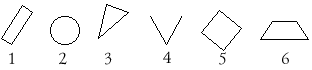 Задание: одна из фигур лишняя. Какая? (Фигура 4, она незамкнутая.)Фигуру 4 стирают.-Снова выберите одну лишнюю фигуру. (Круг – у него нет углов.) - Снова можно выбрать лишнюю фигуру – это треугольник.– Как можно назвать все оставшиеся фигуры одним словом? (Четырехугольники.)-Я возвращаю на доску треугольник и круг, запомните фигуры. -Закрываю рисунок на доске , нарисуйте по памяти все пять фигур.( Рисунок выполняется от руки (набросок). Успешно справившимся считается тот, кто нарисует все пять фигур, и они будут узнаваемы.)-Встаньте те, у кого получились фигуры  так как на доске.Упражнение на пространственную  ориентацию Перед вами листочки в клетку.– Найдите красную точку. Отсчитайте две клетки вниз и три клетки вправо. Поставьте точку. Соедините точки красным карандашом. Отсчитайте шесть клеток вниз, поставьте точку. Соедините точки синим карандашом. Соедините первую и последнюю точки зеленым карандашом. Какая фигура получилась? Что о ней можно рассказать?-измерьте красную сторону, зеленую сторону, синюю сторону. (Повторяется техника работы с линейкой.)Треугольник – прошагай,
Квадрат – приседай,
Ну, а если круг – дружок,
Выполняя скорей прыжок.Выполняют задания, обосновывают свои действия.Выполняют движения по инструкцииЛичностные УУД: принимать позицию ученика Коммуникативные УУД: участвовать в диалоге, высказывать свою точку зрения, оформлять свои мысли в устной речи.Регулятивные УУД:определять цель учебной деятельности.Познавательные УУД:определять круг своего незнания, самостоятельно делать выводы, перерабатывать информацию.Постановка учебной задачи(3мин) Постановка проблемы(3мин)Беседа учителя (презентация) (3мин)Первичное закрепление(5мин)Активизация знаний учащихся, создание проблемной ситуации- Какие встречаются нам в жизни предметы, похожие на геометрические фигуры?Что мы сегодня будем делать на занятии?Организация учащихся по исследованию проблемной ситуации-Какой праздник будет отмечаться в нашей стране через три дня?Послушайте загадки, они вам помогут:Чтобы глаз вооружить
И со звездами дружить,
Млечный путь увидеть чтоб,
Нужен мощный ... (телескоп)Телескопом сотни лет
Изучают жизнь планет.
Нам расскажет обо всем
Умный дядя ... (астроном)Освещает ночью путь,
Звездам не дает заснуть.
Пусть все спят, ей не до сна,
В небе светит нам ... (Луна)Постелен ковер, Рассыпан горох. -
Ни ковра не поднять,
Ни горох не собрать. (Небо в звездах)В космосе сквозь толщу лет
Ледяной летит объект.
Хвост его - полоска света,
А зовут объект... (Комета) Астроном - он звездочет,
Знает все наперечет!
Только лучше звезд видна
В небе полная ... (Луна)У ракеты есть водитель,
Невесомости любитель.
По-английски: "астронавт",
А по-русски ... (Космонавт)Осколок от планеты
Средь звезд несется где-то.
Он много лет летит-летит,
Космический ... (Метеорит)Из какого ковша
Не пьют, не едят,
А только на него глядят? (Большая Медведица)До Луны не может птица
Долететь и прилуниться,
Но зато умеет это
Делать быстрая ... (Ракета)Самый первый в Космосе
Летел с огромной скоростью
Отважный русский парень
Наш космонавт .... (Гагарин)-О чём загадки?слайд№112 апреля – праздничный  день. В  этот  день  впервые  полетел в  космос  человек.  Первым  посланцем  Земли  в  космос  был Юрий  Гагарин.  Он  совершил  первый  в  истории  человечества космический  полёт  на  космическом  корабле  «Восток». За  1 час 48 минут  он  облетел  земной  шар  и  вернулся на Землю.-Прочитаем хором стихотворение: слайд№2«В небе  звёзды  ярко  светят,Словно,  бусины  горят. Наш  Гагарин,  знают  дети, Раньше  всех людей  на светеПобывал  у звёзд в  гостях».-В  таких  костюмах  работают  и летают  космонавты.слайд№3-И  на  таких  ракетах  летают  в космос.«Вот  ракета  старт  берёт,Совершит  она  полёт».       -Послушайте,  как  гудит  ракета  на  взлёте. (гудок  ракеты)Установление осознанности восприятия.-Сегодня мы будем конструкторами. А кто такие   конструкторы?-Прочитаю из словаря.Откройте учебники на странице 75, упражнение 4-Вот такую ракету мы будем строить из треугольников, которые вырезали на прошлом занятии. Они у вас в конвертах.-Сколько треугольников мы используем?Конструирование  из  геометрических  фигур.-Давайте построим план наших действий.-Сколько понадобится треугольников для верхней части ракеты?Наложите ваши треугольники на рисунок.Сколько на кабину?Наложите-Сколько на хвост? Наложите					-Разложите все  детали ракеты в  том  порядке на  синем  листе картона  по образцу   как нужно  приклеить. Работайте в парах, сделал сам- помоги товарищу.Ставят цель, пытаются сформулировать тему урокаОтгадывают загадки, высказывают свои предположения о тематике загадок.Слушают рассказ учителя, делятся впечатлениями от увиденной презентацииВысказывают своё мнение, находят информацию в словаре, составляют модель ракеты в паре.Личностные УУД: формирование интереса (мотивации) к учению.Коммуникативные УУД: участие в диалоге на урокеПознавательные УУД:самостоятельное формулирование целиРегулятивные УУД: определять цель учебной деятельности, Личностные УУД: Ценить и принимать следующие базовые ценности:»русский человек»,«родина.Уважение к своей родине, радость и гордость от того, что мы родились и живем в России.КоммуникативныеУУД:оформлять свои мысли в устной форме, слушать и понимать речь других.ПознавательныеУУД: ориентирование в своей системе знаний, отличать новое от уже известного с помощью учителя.Регулятивные УУД: контроль, оценка, коррекция.Познавательные УУД:Умение структурировать знания, выбор наиболее эффективных способов решения задания.Коммуникативные УУД:Управление поведением партнёра, кррекция, оценка действий партнёраСамостоятельная работа с самопроверкой по эталону(10 мин) Выполнение  аппликации:  приклеивание  деталей  под  руководством    учителя  по  образцу.Организация деятельности по применению знаний-  Речёвка                       Контакты есть? ЕстьВключить  контакты! Моторы  есть?  Есть!Включить  моторы!5,4,3,2,1       Поехали!-Наклейте аппликацию на картон    (играет  музыка)    Осуществляют самопроверку, пошагово сравнивая с эталономРегулятивные УУД: Самоконтроль и коррекция.Личностные УУД: самоопределениеРефлексия деятельности(5мин)Организация рефлексииЕсли  вам понравилось наше занятие, вверху  нарисуйте  красную  звезду, если  не очень нравится  -  жёлтую  звезду,а  если  вам было совсем не интересно –синюю звезду-Выйдите   к  доске  с работами.- Стихотворение  хором:   Мы  построили  ракету, полетаем  в  ней  сейчас, пусть  в космические дали унесёт  ракета  нас.Спасибо!  Молодцы!  Занятие  закончено.Дети представляют работы , оценивают свою деятельность на занятииЛичностные УУД: Уважение к своей родине, ее символам, радость и гордость от того, что мы родились и живем в России.Коммуникативные УУД: участвовать в коллективном обсуждении, осуществлять контроль.Познавательные УУД:выполнять логические операции: сравнивать, синтезировать, классифицировать. Регулятивные УУД:способность к преодолению препятствий, оценивать результаты своей и чужой деятельности,самоконтроль, самооценка.